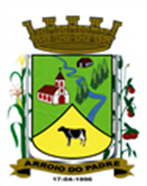 ESTADO DO RIO GRANDE DO SULMUNICÍPIO DE ARROIO DO PADREGABINETE DO PREFEITOLEI 2.121, DE 31 DE MARÇO DE 2020.Dispõe sobre a inclusão de nova ação no anexo I - Programas, da Lei Municipal N° 1.861, de 28 de junho de 2017, Plano Plurianual 2018/2021.O Prefeito Municipal de Arroio do Padre, Sr. Leonir Aldrighi Baschi, faz saber que a Câmara de Vereadores aprovou e eu sanciono e promulgo a seguinte Lei:Art. 1° Fica criado a ação no anexo I - Programas, da Lei Municipal N° 1.861, de 28 de junho de 2017, que institui o Plano Plurianual 2018/2021, conforme o anexo I desta Lei.Art. 2° Servirão de cobertura para as despesas decorrentes da criação da nova ação, de que o art. 1° desta Lei, recursos financeiros provenientes do excesso de arrecadação, projetados para o exercício de 2020, na Fonte de Recurso: 1076 – Ministério do Turismo, no valor de R$ 389.050,00 (trezentos e oitenta e nove mil e cinquenta reais) e  recursos financeiros provenientes do superávit financeiro verificado no exercício de 2019, na Fonte de Recurso: 0001 – Livre, no valor de R$ 34.090,25 (trinta e quatro mil, noventa reais e vinte e cinco centavos).Art. 3° Esta Lei entra em vigor na data de sua publicação.Arroio do Padre, 31 de março de 2020.Leonir Aldrighi BaschiPrefeito MunicipalANEXO I – PROJETO DE LEI 32/2020PROGRAMA:PROGRAMA:0406 - Desenvolvimento Turístico0406 - Desenvolvimento Turístico0406 - Desenvolvimento Turístico0406 - Desenvolvimento Turístico0406 - Desenvolvimento Turístico0406 - Desenvolvimento Turístico0406 - Desenvolvimento Turístico0406 - Desenvolvimento TurísticoOBJETIVO:OBJETIVO:Desenvolver atividades voltadas para a expansão e melhoria dos produtos e serviços turísticos com vistas a ampliação da oferta turística; Aumentar o fluxo turístico, a taxa de permanência e os gastos dos turistas no município; Reforçar o potencial turístico priorizando ações de infraestrutura qualificação de mão-de-obra de forma a ampliar as oportunidades de trabalho, geração de renda e divisas; Incentivar e capacitar os moradores para realizarem investimentos turísticos no município.Desenvolver atividades voltadas para a expansão e melhoria dos produtos e serviços turísticos com vistas a ampliação da oferta turística; Aumentar o fluxo turístico, a taxa de permanência e os gastos dos turistas no município; Reforçar o potencial turístico priorizando ações de infraestrutura qualificação de mão-de-obra de forma a ampliar as oportunidades de trabalho, geração de renda e divisas; Incentivar e capacitar os moradores para realizarem investimentos turísticos no município.Desenvolver atividades voltadas para a expansão e melhoria dos produtos e serviços turísticos com vistas a ampliação da oferta turística; Aumentar o fluxo turístico, a taxa de permanência e os gastos dos turistas no município; Reforçar o potencial turístico priorizando ações de infraestrutura qualificação de mão-de-obra de forma a ampliar as oportunidades de trabalho, geração de renda e divisas; Incentivar e capacitar os moradores para realizarem investimentos turísticos no município.Desenvolver atividades voltadas para a expansão e melhoria dos produtos e serviços turísticos com vistas a ampliação da oferta turística; Aumentar o fluxo turístico, a taxa de permanência e os gastos dos turistas no município; Reforçar o potencial turístico priorizando ações de infraestrutura qualificação de mão-de-obra de forma a ampliar as oportunidades de trabalho, geração de renda e divisas; Incentivar e capacitar os moradores para realizarem investimentos turísticos no município.Desenvolver atividades voltadas para a expansão e melhoria dos produtos e serviços turísticos com vistas a ampliação da oferta turística; Aumentar o fluxo turístico, a taxa de permanência e os gastos dos turistas no município; Reforçar o potencial turístico priorizando ações de infraestrutura qualificação de mão-de-obra de forma a ampliar as oportunidades de trabalho, geração de renda e divisas; Incentivar e capacitar os moradores para realizarem investimentos turísticos no município.Desenvolver atividades voltadas para a expansão e melhoria dos produtos e serviços turísticos com vistas a ampliação da oferta turística; Aumentar o fluxo turístico, a taxa de permanência e os gastos dos turistas no município; Reforçar o potencial turístico priorizando ações de infraestrutura qualificação de mão-de-obra de forma a ampliar as oportunidades de trabalho, geração de renda e divisas; Incentivar e capacitar os moradores para realizarem investimentos turísticos no município.Desenvolver atividades voltadas para a expansão e melhoria dos produtos e serviços turísticos com vistas a ampliação da oferta turística; Aumentar o fluxo turístico, a taxa de permanência e os gastos dos turistas no município; Reforçar o potencial turístico priorizando ações de infraestrutura qualificação de mão-de-obra de forma a ampliar as oportunidades de trabalho, geração de renda e divisas; Incentivar e capacitar os moradores para realizarem investimentos turísticos no município.Desenvolver atividades voltadas para a expansão e melhoria dos produtos e serviços turísticos com vistas a ampliação da oferta turística; Aumentar o fluxo turístico, a taxa de permanência e os gastos dos turistas no município; Reforçar o potencial turístico priorizando ações de infraestrutura qualificação de mão-de-obra de forma a ampliar as oportunidades de trabalho, geração de renda e divisas; Incentivar e capacitar os moradores para realizarem investimentos turísticos no município.Desenvolver atividades voltadas para a expansão e melhoria dos produtos e serviços turísticos com vistas a ampliação da oferta turística; Aumentar o fluxo turístico, a taxa de permanência e os gastos dos turistas no município; Reforçar o potencial turístico priorizando ações de infraestrutura qualificação de mão-de-obra de forma a ampliar as oportunidades de trabalho, geração de renda e divisas; Incentivar e capacitar os moradores para realizarem investimentos turísticos no município.Desenvolver atividades voltadas para a expansão e melhoria dos produtos e serviços turísticos com vistas a ampliação da oferta turística; Aumentar o fluxo turístico, a taxa de permanência e os gastos dos turistas no município; Reforçar o potencial turístico priorizando ações de infraestrutura qualificação de mão-de-obra de forma a ampliar as oportunidades de trabalho, geração de renda e divisas; Incentivar e capacitar os moradores para realizarem investimentos turísticos no município.Desenvolver atividades voltadas para a expansão e melhoria dos produtos e serviços turísticos com vistas a ampliação da oferta turística; Aumentar o fluxo turístico, a taxa de permanência e os gastos dos turistas no município; Reforçar o potencial turístico priorizando ações de infraestrutura qualificação de mão-de-obra de forma a ampliar as oportunidades de trabalho, geração de renda e divisas; Incentivar e capacitar os moradores para realizarem investimentos turísticos no município.Desenvolver atividades voltadas para a expansão e melhoria dos produtos e serviços turísticos com vistas a ampliação da oferta turística; Aumentar o fluxo turístico, a taxa de permanência e os gastos dos turistas no município; Reforçar o potencial turístico priorizando ações de infraestrutura qualificação de mão-de-obra de forma a ampliar as oportunidades de trabalho, geração de renda e divisas; Incentivar e capacitar os moradores para realizarem investimentos turísticos no município.Desenvolver atividades voltadas para a expansão e melhoria dos produtos e serviços turísticos com vistas a ampliação da oferta turística; Aumentar o fluxo turístico, a taxa de permanência e os gastos dos turistas no município; Reforçar o potencial turístico priorizando ações de infraestrutura qualificação de mão-de-obra de forma a ampliar as oportunidades de trabalho, geração de renda e divisas; Incentivar e capacitar os moradores para realizarem investimentos turísticos no município.Desenvolver atividades voltadas para a expansão e melhoria dos produtos e serviços turísticos com vistas a ampliação da oferta turística; Aumentar o fluxo turístico, a taxa de permanência e os gastos dos turistas no município; Reforçar o potencial turístico priorizando ações de infraestrutura qualificação de mão-de-obra de forma a ampliar as oportunidades de trabalho, geração de renda e divisas; Incentivar e capacitar os moradores para realizarem investimentos turísticos no município.Desenvolver atividades voltadas para a expansão e melhoria dos produtos e serviços turísticos com vistas a ampliação da oferta turística; Aumentar o fluxo turístico, a taxa de permanência e os gastos dos turistas no município; Reforçar o potencial turístico priorizando ações de infraestrutura qualificação de mão-de-obra de forma a ampliar as oportunidades de trabalho, geração de renda e divisas; Incentivar e capacitar os moradores para realizarem investimentos turísticos no município.Desenvolver atividades voltadas para a expansão e melhoria dos produtos e serviços turísticos com vistas a ampliação da oferta turística; Aumentar o fluxo turístico, a taxa de permanência e os gastos dos turistas no município; Reforçar o potencial turístico priorizando ações de infraestrutura qualificação de mão-de-obra de forma a ampliar as oportunidades de trabalho, geração de renda e divisas; Incentivar e capacitar os moradores para realizarem investimentos turísticos no município.Indicadores do ProgramaIndicadores do ProgramaIndicadores do ProgramaÍndice recenteÍndice recenteÍndice recenteÍndice Final PPAÍndice Final PPAÍndice Final PPAÍndice Final PPAEm definiçãoEm definiçãoEm definiçãoTIPOAÇÕES / PRODUTOS / FUNÇÃO / SUBFUNÇÃOAÇÕES / PRODUTOS / FUNÇÃO / SUBFUNÇÃOUnidade de MedidaANOS2.0182.0192.0202.021TOTAL TIPOAÇÕES / PRODUTOS / FUNÇÃO / SUBFUNÇÃOAÇÕES / PRODUTOS / FUNÇÃO / SUBFUNÇÃOUnidade de MedidaANOS2.0182.0192.0202.021TOTAL PAção:1.430 -  Construção de Pavilhão e Calçamento no Centro de EventosUnid.Meta Física11Produto:Edificação ConcluídaValor423.140,25423.140,25Função:23 - Comércio e ServiçosSubfunção:695 - Turismo